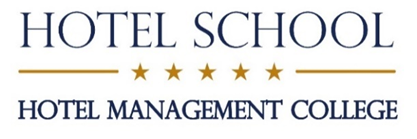 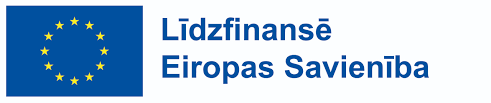 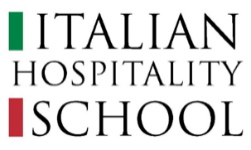 Pieaugušo izglītojamo individuālo mācību mobilitāšu dalībnieku atlases 2. kārtas konkurssErasmus+ projekta Nr. 2023-1-LV01-KA121-ADU-000131470 ietvaros  2. kārtas konkursa datums no 2024. gada 17. līdz 22. jūlijamCienījamie pieaugušie izglītojamie – integrācijas kursa beidzēji! SIA "HOTEL SCHOOL" Viesnīcu biznesa koledža izsludina Erasmus pieaugušo izglītojamo mobilitāšu dalībnieku atlases 2. kārtu dalībai konkursā “Pieaugušo izglītojamo individuālā mācību mobilitāte” Erasmus+ projekta Nr. 2023-1-LV01-KA121-ADU-000131470 ietvaros periodā no 2024. gada 1. līdz 31. augustam. Projekta ietvaros paredzētas 8 (astoņas) pieaugušo izglītojamo individuālās mācību mobilitātes 14 (četrpadsmit) dienu garumā uz Itāliju. Uzņemošais partneris ir izglītības iestāde “Italian Hospitality School”, Romā (www.hoschool.it). Mobilitāšu mācību programma Itālijā ietver:nodarbības par Eiropas Savienību, eiropiešu identitāti, pilsonību un vērtībām;treniņu zaļo prasmju stiprināšanai;praktisku apmācību digitālo prasmju attīstīšanai;kultūras programmu.Mobilitāšu mācību programma tiks īstenota angļu valodā, šādi stiprinot dalībnieku svešvalodu prasmes.Finansiālais atbalsts:Dalībniekam tiks nodrošināta mācību programma, apdrošināšana un izmitināšana (gultas vieta divvietīgā vai trīsvietīgā istabā labiekārtotos apartamentos ar koplietošanas virtuvi, tualeti un dušu, kas atrodas izglītības iestādes ēkā), garantējot, ka sniegtie pakalpojumi atbilst nepieciešamajiem kvalitātes un drošības standartiem.Dalībniekam tiks izmaksāta stipendija EUR 575.00 (pieci simti septiņdesmit pieci eiro, nulle centi) apmērā, tādējādi sniedzot atbalstu ēdināšanai un transporta izdevumiem.Konkursā var piedalīties Koledžas īstenotā neformālās izglītības programmas “Ievadkurss trešo valstu pilsoņiem par dzīvi Latvijā HOTEL SCHOOL Viesnīcu biznesa koledžā” izglītojamie un beidzēji vecumā no 25 gadiem. Visi dalībnieki tiks atlasīti, kuriem ir mazāk iespēju.Lūdzam aizpildīt pieteikuma veidlapu un iesniegt to kopā ar atbilstību personas ar mazākām iespējām apliecinošo dokumentu kopijām personīgi “HOTEL SCHOOL" Viesnīcu biznesa koledžas lietvedei un projektu asistentei (Koledžas bibliotēkā) no 17.07.2024. līdz 22.07.2024. “HOTEL SCHOOL” Viesnīcu biznesa koledžasdirektorei J. Pasnakaino_______________________________________________________(Vārds Uzvārds)_______________________________________________________ (Personas kods)_______________________________________________________ (Deklarētā dzīvesvietas adrese)_______________________________________________________ (Tālruņa numurs un e-pasts)PIETEIKUMSLūdzu apstiprināt manu kandidatūru dalībai pieaugušo izglītojamo individuālajā mācību mobilitātē uz Itāliju Erasmus+ projekta nr. 2023-1-LV01-KA121-ADU-000131470 ietvaros. Apstiprinu, ka atbilstu šādiem projekta dalībnieku atlases kritērijiem:OBLIGĀTIE KRITĒRIJI (jāatbilst visiem kritērijiem)persona vecumā no 25 gadiemmācās vai pabeidza Koledžas īstenoto neformālās izglītības programmu “Ievadkurss trešo valstu pilsoņiem par dzīvi Latvijā HOTEL SCHOOL Viesnīcu biznesa koledžā”persona ar mazākām iespējām, jo sevišķi persona ar nepietiekošām, zemām vai darba tirgum neatbilstošām zināšanām un prasmēm (persona ar nepabeigtu vai pabeigtu pamatizglītību vai vispārējo vidējo izglītību, t.i. nav iegūta profesionālā vidējā izglītība vai augstāka izglītības pakāpe), vai persona, kas irnodarbināta profesiju 8. pamatgrupas “Iekārtu un mašīnu operatori un izstrādājumu montieri” profesijā (tostarp: Rūpniecisko iekārtu operatori; Montieri; Transportlīdzekļu vadītāji; Kuģa klāja komandas un tām radniecīgu profesiju strādnieki u.c.) vainodarbināta profesiju 9. pamatgrupas “Vienkāršās profesijas” profesijā (piemēram: Apkopēji un palīgi mājas darbos; Māju, viesnīcu un biroju apkopēji un palīgi; Transportlīdzekļu, logu un veļas mazgātāji un citu ar rokām veicamu tīrīšanas darbu izpildītāji; Rūpniecības un citi strādnieki; Transporta strādnieki un krāvēji; Pārtikas produktu sagatavošanas palīgstrādnieki; Ielu strādnieki un ielu pārdevēji; Atkritumu savācēji u.c.)nav nodarbību kavējumu vai arī tie nepārsniedz 80% no ievadkursa apjoma PRIORITĀTES KRITĒRIJI (prioritāte tiem, kas izpildīs vairāk kritēriju)pensijas vai pirmspensijas vecuma persona (virs 60 gadiem)daudzbērnu vecāks vai vecāks, kas audzina bērnu vienspersona ar invaliditāti vai persona ar funkcionēšanas ierobežojumiembezdarbnieksmaznodrošināta vai trūcīga personabēglisPAPILDUS KRITĒRIJI (nav obligāti, bet dod prioritāti vienādu nosacījumu gadījumā)veicina pozitīvas reputācijas veidošanu par  “HOTEL SCHOOL” Viesnīcu biznesa koledžuPielikumā pievienoju dokumentu /-us, kas apliecina atbilstību pieaugušā ar mazākām iespējām  kritērijiem.PIEKRIŠANA PERSONAS DATU APSTRĀDEI:Ar šo es, zemāk parakstījies /-usies atļauju "HOTEL SCHOOL" Viesnīcu biznesa koledžai (kā personas datu pārzinim, reģistrācijas numurs: 40103277684, adrese: Smilšu iela 3, Rīga, LV-1050, Latvija, tālrunis: (+371) 67213037, e-pasts: info@hotelschool.lv) vākt, apstrādāt un izmantot manus datus, tai skaitā foto attēlus, video ierakstus, kā arī manis radīto tekstuālo saturu par manu mobilitātes pieredzi Erasmus projekta Nr. 2023-1-LV01-KA121-ADU-000131470 ietvaros, turpmāk saukti Materiāli. Es atsakos no jebkādas atlīdzības par iepriekšminēto Materiālu izmantošanu projekta rezultātu un informācijas par "HOTEL SCHOOL" Viesnīcu biznesa koledžas sniegtajiem pakalpojumiem izplatīšanas nolūkos.Esmu informēts un piekrītu, ka mani personas dati tiks ievadīti mobilitātes reģistrēšanai Eiropas Komisijas uzturētajā Beneficiary Module sistēmā (Personas datu apstrādes pārzinis personas datu apstrādei, ko veic Erasmus+ un Eiropas Solidaritātes korpusa programmas ietvaros ir Eiropas Komisija (Izglītības, jaunatnes, sporta un kultūras ģenerāldirektorāts), kontaktinformācija: data-protection-officer@ec.europa.eu.   Informācija par Eiropas Komisijas veikto personas datu apstrādi ir pieejama šeit: https://webgate.ec.europa.eu/).Esmu informēts, ka man ir tiesības jebkurā brīdī rakstiski atsaukt piekrišanu savu datu vākšanai, apstrādāšanai un izmantošanai. "HOTEL SCHOOL" Viesnīcu biznesa koledža izvērtēs manu prasību atbilstoši savām tiesiskajām interesēm. Ja personas dati vairs nav nepieciešami iepriekš noteiktajiem apstrādes mērķiem, tie tiks dzēsti.______________________________________(Paraksts)Rīgā, 2024. gada ___. ___________________Pieteikumu vērtēšana:Komisija, kas sastāv no 3 (trīs) cilvēkiem, tai skaitā komisijas priekšsēdētājs, loceklis un sekretārs izvērtēs pretendentu pieteikumus no 23.07.2024. līdz 26.07.2024. un paziņo konkursa (uzsaukuma) rezultātus līdz 29.07.2024. Komisija izvērtēs pretendentu pieteikumus saskaņā ar sekojošiem kritērijiem:Pretendenta vārds, uzvārds ______________________________________________________Rezultātu kopsavilkums:Pretendents atbilst _____ no 14 atlases kritērijiem (ierakstīt izpildīto kritēriju kopskaitu)Visi obligātie atlases kritēriji IR / NAV izpildīti (vajadzīgo pasvītrot)Lēmums par dalību projektā APSTIPRINĀT / NEAPSTIPRINĀT (vajadzīgo pasvītrot)* KRITĒRIJA PILNS FORMULĒJUMS: “persona ar mazākām iespējām, jo sevišķi persona ar nepietiekošām, zemām vai darba tirgum neatbilstošām zināšanām un prasmēm (persona ar nepabeigtu vai pabeigtu pamatizglītību vai vispārējo vidējo izglītību, t.i. nav iegūta profesionālā vidējā izglītība vai augstāka izglītības pakāpe), vai persona, kas ir nodarbināta profesiju 8. pamatgrupas “Iekārtu un mašīnu operatori un izstrādājumu montieri” profesijā (tostarp: Rūpniecisko iekārtu operatori; Montieri; Transportlīdzekļu vadītāji; Kuģa klāja komandas un tām radniecīgu profesiju strādnieki u. c.) vai nodarbināta profesiju 9. pamatgrupas “Vienkāršās profesijas” profesijā (piemēram: Apkopēji un palīgi mājas darbos; Māju, viesnīcu un biroju apkopēji un palīgi; Transportlīdzekļu, logu un veļas mazgātāji un citu ar rokām veicamu tīrīšanas darbu izpildītāji; Rūpniecības un citi strādnieki; Transporta strādnieki un krāvēji; Pārtikas produktu sagatavošanas palīgstrādnieki; Ielu strādnieki un ielu pārdevēji; Atkritumu savācēji u. c.)”.Nr. p. k.Atlases kritērijsAtbilstība1.OBLIGĀTIE ATLASES KRITĒRIJI (jāatbilst visiem kritērijiem)OBLIGĀTIE ATLASES KRITĒRIJI (jāatbilst visiem kritērijiem)1.1.Pretendenta pieteikums iesniegts līdz konkursa beigu datumam (jā/nē)1.2.Pretendents ir persona vecumā no 25 gadiem (jā/nē)1.3.Pretendents mācās vai ir beidzis neformālās izglītības programmu “Ievadkurss trešo valstu pilsoņiem par dzīvi Latvijā HOTEL SCHOOL Viesnīcu biznesa koledžā” Viesnīcu biznesa koledžā (jā/nē)1.4.Pretendents ir persona ar mazākām iespējām vai persona, kas nodarbināta profesiju 8. vai 9. pamatgrupas  profesijā (jā/nē + komentārs) * VIETA KOMENTĀRAM:1.5.Pretendentam nav nodarbību kavējumu vai arī tie nepārsniedz 80% no Ievadkursa apjoma (jā/nē)2.PRIORITĀTES KRITĒRIJI (prioritāte tiem, kas izpildīs vairāk kritēriju)PRIORITĀTES KRITĒRIJI (prioritāte tiem, kas izpildīs vairāk kritēriju)2.1.Pretendents ir pensijas vai pirmspensijas vecuma persona virs 60 gadiem (jā/nē)2.2.Pretendents ir daudzbērnu vecāks vai vecāks, kas audzina bērnu viens (jā/nē)2.3.Pretendents ir persona ar invaliditāti vai persona ar funkcionēšanas ierobežojumiem (jā/nē)2.4.Pretendents ir bezdarbnieks (jā/nē)2.5.Pretendents ir maznodrošināta vai trūcīga persona (jā/nē)2.6.Pretendents ir bēglis (jā/nē)3.PAPILDUS KRITĒRIJI (nav obligāti, bet dod prioritāti vienādu nosacījumu gadījumā)PAPILDUS KRITĒRIJI (nav obligāti, bet dod prioritāti vienādu nosacījumu gadījumā)3.1.Pretendents veicina pozitīvas reputācijas veidošanu par  “HOTEL SCHOOL” Viesnīcu biznesa koledžu (jā/nē)3.2.Pretendents iepriekš nav piedalījies “HOTEL SCHOOL” Viesnīcu biznesa koledžas organizētajā Erasmus+ mobilitātē (jā/nē)3.3.Pretendenta ceļošanas dokumenti (pase vai ID karte) ir spēkā līdz 2024. gada 31. augustam (jā/nē)